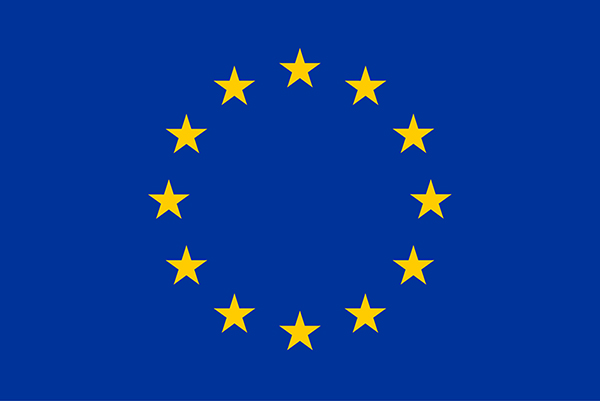 Pilot Projects and Preparatory Actions (PPPA)Progress ReportVersion 1.0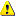 COVER PAGETABLE OF CONTENTSCOVER PAGE	30. EXECUTIVE SUMMARY	31. MILESTONES, DELIVERABLES AND CRITICAL RISKS	42. OVERVIEW OF THE PROGRESS and ACTIVITIES	53. BUDGET IMPLEMENTATION	8ANNEXES	90. EXECUTIVE SUMMARY1. MILESTONES, DELIVERABLES AND CRITICAL RISKS 2. OVERVIEW OF THE PROGRESS AND ACTIVITIESWork Package 1Work Package 2 …To insert additional work packages, copy WP1 as many times as necessary.Timetable3. BUDGET IMPLEMENTATION ANNEXESLIST OF ANNEXESn/aPROJECTPROJECTProject number:[project number]Project acronym:[acronym]Project name:[project title]Project starting date:[dd/mm/yyyy]Project duration:[number of months]PERIOD COVERED Please note that this is only a progress report. The information in this report must also be included in the next periodic report/final report.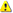 PERIOD COVERED Please note that this is only a progress report. The information in this report must also be included in the next periodic report/final report.Period covered (from last periodic report):from [dd/mm/yyyy] to [dd/mm/yyyy]Executive summaryPresent the main achievements of your project so far. Present the main problems/difficulties encountered during the implementation and the mitigation actions you have taken. Confirm that the project will be completed according to the time schedule. Identify and justify any delays? Provide information on whether the budget consumption is in line with the advancement of the activities. Identify and justify any divergences. Insert textDeliverables and milestones  (outputs/outcomes)YES/NOWe confirm that overall the delivery of the Deliverables and Milestones is in line with the advancement of the activities.If there are major deviations, identify them and explain the reasons why.Insert text (Note that only an overall comment is required here; the details will go package by package in the section 2 below.) Insert text (Note that only an overall comment is required here; the details will go package by package in the section 2 below.) Critical risksYES/NOWe confirm that the critical risks identified at proposal level remain unchanged an are under control.If there are major deviations, identify them and explain the reasons why.Insert textInsert textWORK PACKAGESWork package 1:  [Name]Work package 1:  [Name]Work package 1:  [Name]Work package 1:  [Name]Work package 1:  [Name]Activities Report on the implementation status of the activities that were to be implemented during the period and explain deviations from the description of the action (DoA) in Annex 1 GA.Activities Report on the implementation status of the activities that were to be implemented during the period and explain deviations from the description of the action (DoA) in Annex 1 GA.Activities Report on the implementation status of the activities that were to be implemented during the period and explain deviations from the description of the action (DoA) in Annex 1 GA.Activities Report on the implementation status of the activities that were to be implemented during the period and explain deviations from the description of the action (DoA) in Annex 1 GA.Activities Report on the implementation status of the activities that were to be implemented during the period and explain deviations from the description of the action (DoA) in Annex 1 GA.Task No(continuous numbering linked to WP)Task nameImplemented?(Yes/No/Partially)Justification (explain what was done and by whom; explain what was not done and why not; indicate how you intend to handle the situation and new timing; indicate if it was a one-off issue or how you intend to avoid similar issues in the future)Justification (explain what was done and by whom; explain what was not done and why not; indicate how you intend to handle the situation and new timing; indicate if it was a one-off issue or how you intend to avoid similar issues in the future)T1.1T1.2Other issues Mention and explain unexpected events and adjustments that had to be made. Explain impact on other tasks, available resources and planning/timing.Other issues Mention and explain unexpected events and adjustments that had to be made. Explain impact on other tasks, available resources and planning/timing.Milestones and deliverables (outputs/outcomes)  Milestones and deliverables (outputs/outcomes)  Milestones and deliverables (outputs/outcomes)  Milestones and deliverables (outputs/outcomes)  Milestones and deliverables (outputs/outcomes)  Mention and explain in detail those that have been implemented Mention and explain in detail those that have been implemented Mention and explain in detail those that have been implemented Mention and explain in detail those that have been implemented Timetable (projects up to 2 years)Report on deviations from the description of the action (DoA) in Annex 1 GA.Fill in the planned implementation in beige and the deviations in red. Repeat lines/columns as necessary.Timetable (projects up to 2 years)Report on deviations from the description of the action (DoA) in Annex 1 GA.Fill in the planned implementation in beige and the deviations in red. Repeat lines/columns as necessary.Timetable (projects up to 2 years)Report on deviations from the description of the action (DoA) in Annex 1 GA.Fill in the planned implementation in beige and the deviations in red. Repeat lines/columns as necessary.Timetable (projects up to 2 years)Report on deviations from the description of the action (DoA) in Annex 1 GA.Fill in the planned implementation in beige and the deviations in red. Repeat lines/columns as necessary.Timetable (projects up to 2 years)Report on deviations from the description of the action (DoA) in Annex 1 GA.Fill in the planned implementation in beige and the deviations in red. Repeat lines/columns as necessary.Timetable (projects up to 2 years)Report on deviations from the description of the action (DoA) in Annex 1 GA.Fill in the planned implementation in beige and the deviations in red. Repeat lines/columns as necessary.Timetable (projects up to 2 years)Report on deviations from the description of the action (DoA) in Annex 1 GA.Fill in the planned implementation in beige and the deviations in red. Repeat lines/columns as necessary.Timetable (projects up to 2 years)Report on deviations from the description of the action (DoA) in Annex 1 GA.Fill in the planned implementation in beige and the deviations in red. Repeat lines/columns as necessary.Timetable (projects up to 2 years)Report on deviations from the description of the action (DoA) in Annex 1 GA.Fill in the planned implementation in beige and the deviations in red. Repeat lines/columns as necessary.Timetable (projects up to 2 years)Report on deviations from the description of the action (DoA) in Annex 1 GA.Fill in the planned implementation in beige and the deviations in red. Repeat lines/columns as necessary.Timetable (projects up to 2 years)Report on deviations from the description of the action (DoA) in Annex 1 GA.Fill in the planned implementation in beige and the deviations in red. Repeat lines/columns as necessary.Timetable (projects up to 2 years)Report on deviations from the description of the action (DoA) in Annex 1 GA.Fill in the planned implementation in beige and the deviations in red. Repeat lines/columns as necessary.Timetable (projects up to 2 years)Report on deviations from the description of the action (DoA) in Annex 1 GA.Fill in the planned implementation in beige and the deviations in red. Repeat lines/columns as necessary.Timetable (projects up to 2 years)Report on deviations from the description of the action (DoA) in Annex 1 GA.Fill in the planned implementation in beige and the deviations in red. Repeat lines/columns as necessary.Timetable (projects up to 2 years)Report on deviations from the description of the action (DoA) in Annex 1 GA.Fill in the planned implementation in beige and the deviations in red. Repeat lines/columns as necessary.Timetable (projects up to 2 years)Report on deviations from the description of the action (DoA) in Annex 1 GA.Fill in the planned implementation in beige and the deviations in red. Repeat lines/columns as necessary.Timetable (projects up to 2 years)Report on deviations from the description of the action (DoA) in Annex 1 GA.Fill in the planned implementation in beige and the deviations in red. Repeat lines/columns as necessary.Timetable (projects up to 2 years)Report on deviations from the description of the action (DoA) in Annex 1 GA.Fill in the planned implementation in beige and the deviations in red. Repeat lines/columns as necessary.Timetable (projects up to 2 years)Report on deviations from the description of the action (DoA) in Annex 1 GA.Fill in the planned implementation in beige and the deviations in red. Repeat lines/columns as necessary.Timetable (projects up to 2 years)Report on deviations from the description of the action (DoA) in Annex 1 GA.Fill in the planned implementation in beige and the deviations in red. Repeat lines/columns as necessary.Timetable (projects up to 2 years)Report on deviations from the description of the action (DoA) in Annex 1 GA.Fill in the planned implementation in beige and the deviations in red. Repeat lines/columns as necessary.Timetable (projects up to 2 years)Report on deviations from the description of the action (DoA) in Annex 1 GA.Fill in the planned implementation in beige and the deviations in red. Repeat lines/columns as necessary.Timetable (projects up to 2 years)Report on deviations from the description of the action (DoA) in Annex 1 GA.Fill in the planned implementation in beige and the deviations in red. Repeat lines/columns as necessary.Timetable (projects up to 2 years)Report on deviations from the description of the action (DoA) in Annex 1 GA.Fill in the planned implementation in beige and the deviations in red. Repeat lines/columns as necessary.Timetable (projects up to 2 years)Report on deviations from the description of the action (DoA) in Annex 1 GA.Fill in the planned implementation in beige and the deviations in red. Repeat lines/columns as necessary.Starting date:ACTIVITYMONTHSMONTHSMONTHSMONTHSMONTHSMONTHSMONTHSMONTHSMONTHSMONTHSMONTHSMONTHSMONTHSMONTHSMONTHSMONTHSMONTHSMONTHSMONTHSMONTHSMONTHSMONTHSMONTHSMONTHSACTIVITYM 1M 2M 3M 4M 5M 6M 7M 8M 9M 10M 11M 12M 13M 14M 15M 16M 17M 18M 19M 20M 21M 22M 23M 24Task 1.1 - … Task 1.1 - … Task 1.2 - …Task 1.2 - …Task … Task … Timetable (projects of more than 2 years) Report on deviations from Annex 1 of the Grant Agreement.Fill in the planned implementation in beige and the deviations in red. Adapt and repeat lines/columns as necessary.Timetable (projects of more than 2 years) Report on deviations from Annex 1 of the Grant Agreement.Fill in the planned implementation in beige and the deviations in red. Adapt and repeat lines/columns as necessary.Timetable (projects of more than 2 years) Report on deviations from Annex 1 of the Grant Agreement.Fill in the planned implementation in beige and the deviations in red. Adapt and repeat lines/columns as necessary.Timetable (projects of more than 2 years) Report on deviations from Annex 1 of the Grant Agreement.Fill in the planned implementation in beige and the deviations in red. Adapt and repeat lines/columns as necessary.Timetable (projects of more than 2 years) Report on deviations from Annex 1 of the Grant Agreement.Fill in the planned implementation in beige and the deviations in red. Adapt and repeat lines/columns as necessary.Timetable (projects of more than 2 years) Report on deviations from Annex 1 of the Grant Agreement.Fill in the planned implementation in beige and the deviations in red. Adapt and repeat lines/columns as necessary.Timetable (projects of more than 2 years) Report on deviations from Annex 1 of the Grant Agreement.Fill in the planned implementation in beige and the deviations in red. Adapt and repeat lines/columns as necessary.Timetable (projects of more than 2 years) Report on deviations from Annex 1 of the Grant Agreement.Fill in the planned implementation in beige and the deviations in red. Adapt and repeat lines/columns as necessary.Timetable (projects of more than 2 years) Report on deviations from Annex 1 of the Grant Agreement.Fill in the planned implementation in beige and the deviations in red. Adapt and repeat lines/columns as necessary.Timetable (projects of more than 2 years) Report on deviations from Annex 1 of the Grant Agreement.Fill in the planned implementation in beige and the deviations in red. Adapt and repeat lines/columns as necessary.Timetable (projects of more than 2 years) Report on deviations from Annex 1 of the Grant Agreement.Fill in the planned implementation in beige and the deviations in red. Adapt and repeat lines/columns as necessary.Timetable (projects of more than 2 years) Report on deviations from Annex 1 of the Grant Agreement.Fill in the planned implementation in beige and the deviations in red. Adapt and repeat lines/columns as necessary.Timetable (projects of more than 2 years) Report on deviations from Annex 1 of the Grant Agreement.Fill in the planned implementation in beige and the deviations in red. Adapt and repeat lines/columns as necessary.Timetable (projects of more than 2 years) Report on deviations from Annex 1 of the Grant Agreement.Fill in the planned implementation in beige and the deviations in red. Adapt and repeat lines/columns as necessary.Timetable (projects of more than 2 years) Report on deviations from Annex 1 of the Grant Agreement.Fill in the planned implementation in beige and the deviations in red. Adapt and repeat lines/columns as necessary.Timetable (projects of more than 2 years) Report on deviations from Annex 1 of the Grant Agreement.Fill in the planned implementation in beige and the deviations in red. Adapt and repeat lines/columns as necessary.Timetable (projects of more than 2 years) Report on deviations from Annex 1 of the Grant Agreement.Fill in the planned implementation in beige and the deviations in red. Adapt and repeat lines/columns as necessary.Timetable (projects of more than 2 years) Report on deviations from Annex 1 of the Grant Agreement.Fill in the planned implementation in beige and the deviations in red. Adapt and repeat lines/columns as necessary.Timetable (projects of more than 2 years) Report on deviations from Annex 1 of the Grant Agreement.Fill in the planned implementation in beige and the deviations in red. Adapt and repeat lines/columns as necessary.Timetable (projects of more than 2 years) Report on deviations from Annex 1 of the Grant Agreement.Fill in the planned implementation in beige and the deviations in red. Adapt and repeat lines/columns as necessary.Timetable (projects of more than 2 years) Report on deviations from Annex 1 of the Grant Agreement.Fill in the planned implementation in beige and the deviations in red. Adapt and repeat lines/columns as necessary.Timetable (projects of more than 2 years) Report on deviations from Annex 1 of the Grant Agreement.Fill in the planned implementation in beige and the deviations in red. Adapt and repeat lines/columns as necessary.Timetable (projects of more than 2 years) Report on deviations from Annex 1 of the Grant Agreement.Fill in the planned implementation in beige and the deviations in red. Adapt and repeat lines/columns as necessary.Timetable (projects of more than 2 years) Report on deviations from Annex 1 of the Grant Agreement.Fill in the planned implementation in beige and the deviations in red. Adapt and repeat lines/columns as necessary.Timetable (projects of more than 2 years) Report on deviations from Annex 1 of the Grant Agreement.Fill in the planned implementation in beige and the deviations in red. Adapt and repeat lines/columns as necessary.Starting date:ACTIVITYYEAR 1YEAR 1YEAR 1YEAR 1YEAR 2YEAR 2YEAR 2YEAR 2YEAR 3YEAR 3YEAR 3YEAR 3YEAR 4YEAR 4YEAR 4YEAR 4YEAR 5YEAR 5YEAR 5YEAR 5YEAR 6YEAR 6YEAR 6YEAR 6ACTIVITYQ 1Q 2Q 3Q 4Q 1Q 2 Q 3 Q 4Q 1Q 2Q 3Q 4Q 1Q 2Q 3Q 4Q 1Q 2Q 3Q 4Q 1Q 2Q 3Q 4Task 1.1 - … Task 1.2 - …Task … Overall budget implementation — Use of resourcesYES/NOWe confirm that the overall budget consumption is in line with the advancement of the activities. If there are major deviations, identify them and explain the reasons why.Insert textHISTORY OF CHANGESHISTORY OF CHANGESHISTORY OF CHANGESVERSIONPUBLICATION  DATECHANGE1.0Initial version (new MFF).